TILDELING AV UTVIKLINGSMIDLER FRA NVBFS søknadsportal – egenkapital region XXX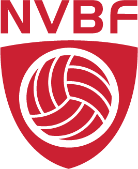 